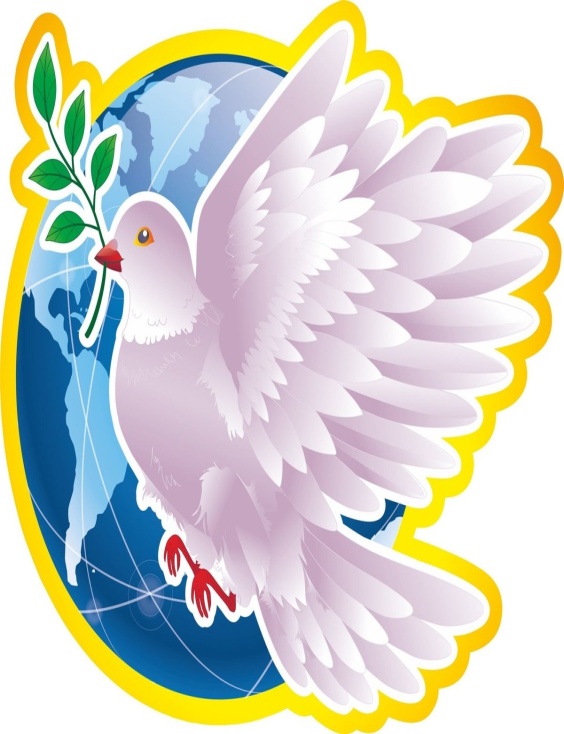 Что вы знаете про праздник  1 МАЯ ?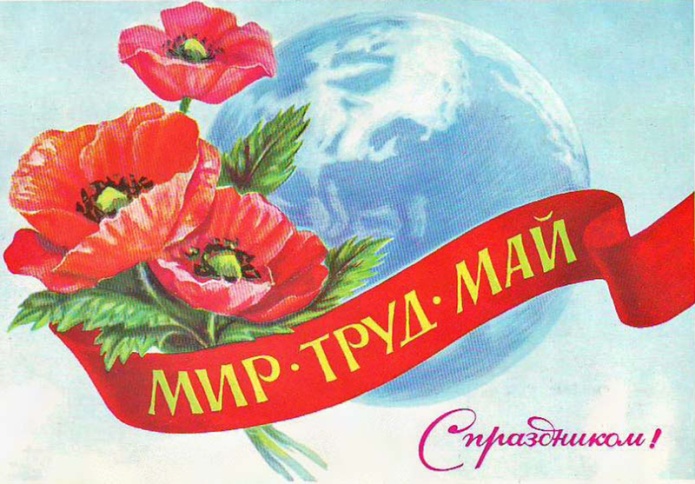 Праздник Первого мая был создан Итальянцами. Его отмечали еще в древние времена.Первого мая итальянцы отдавали дань почтения Майе - языческой богине, которая "отвечала" за плодородие земли. Позднее был придуман месяц "май". Его назвали в честь богини.Древние итальянцы верили в одно поверье. Согласно ему, Первое мая нужно было праздновать с большим размахом. Для того, чтобы урожая было много. И чтобы фермеры имели возможность прокормить всех членов семьи за один сезон.Позднее, от язычества итальянцы ушли. Праздник отмечать перестали. Первое мая вновь начали встречать в 19 веке. После того, как в 1886 году трудящиеся из США вышли на улицы. Провели митинг, в рамках которого просили сократить длительность рабочего дня. До 8 часов.Россия долгое время не обращала внимания на праздник Первомая. У нас он появился в 1917. Когда произошла Октябрьская революция.Власти того времени попросили трудящихся ежегодно, Первого мая, устраивать митинги в честь этого праздника. Выходить на улицы и показывать жизнерадостные плакаты. Например, те, на которых написано "Мир, труд, май". "Да здравствует Первое мая", и другие лозунги. В этот праздник выпускали разноцветные шары, и живых голубей- символ Мира.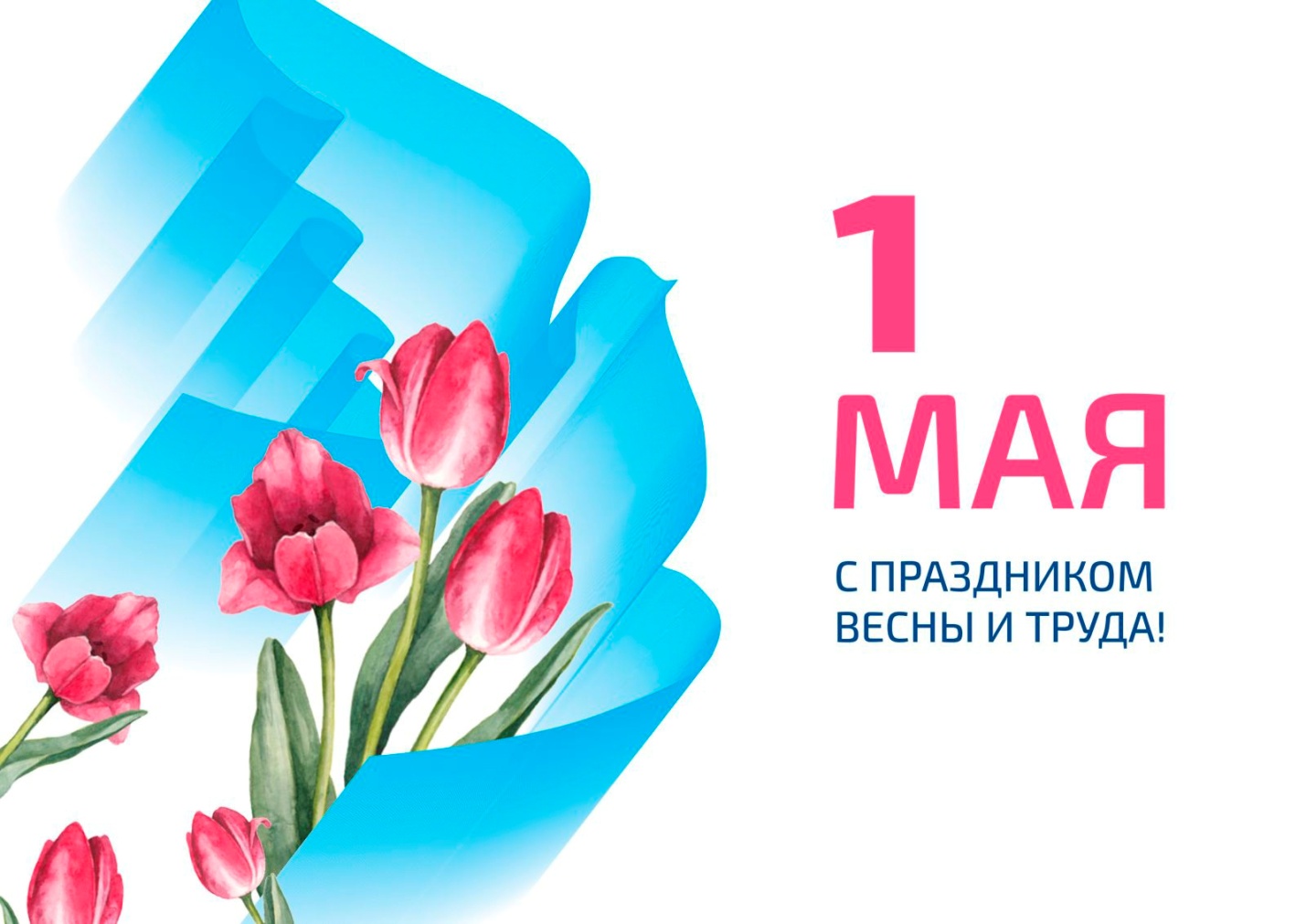 Нам понадобится:  белый и голубой  лист бумаги,  ножницы, кисть, краски, и хорошее настроение.   Работаем по схеме.     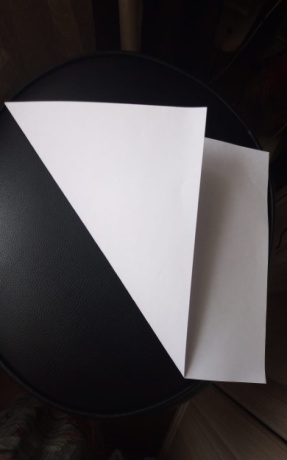 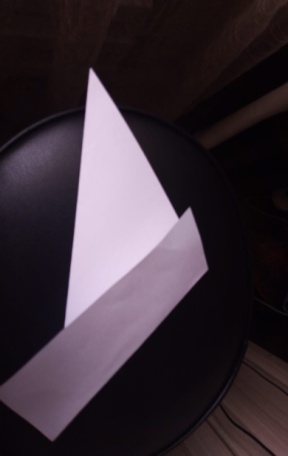 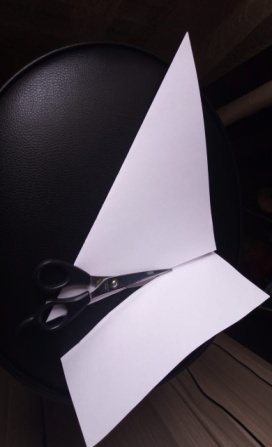 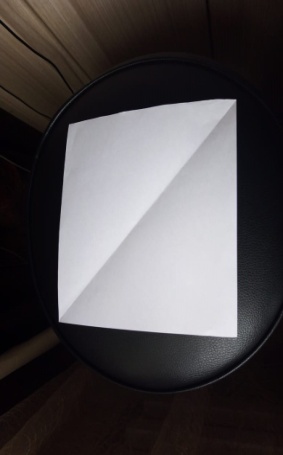 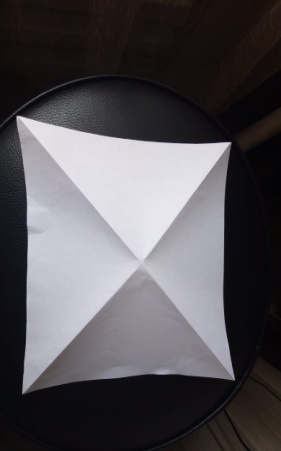 Обязательное условие лист должен быть квадратный.Для того чтоб легче было работать  согните  лист  по схеме.   Схема №2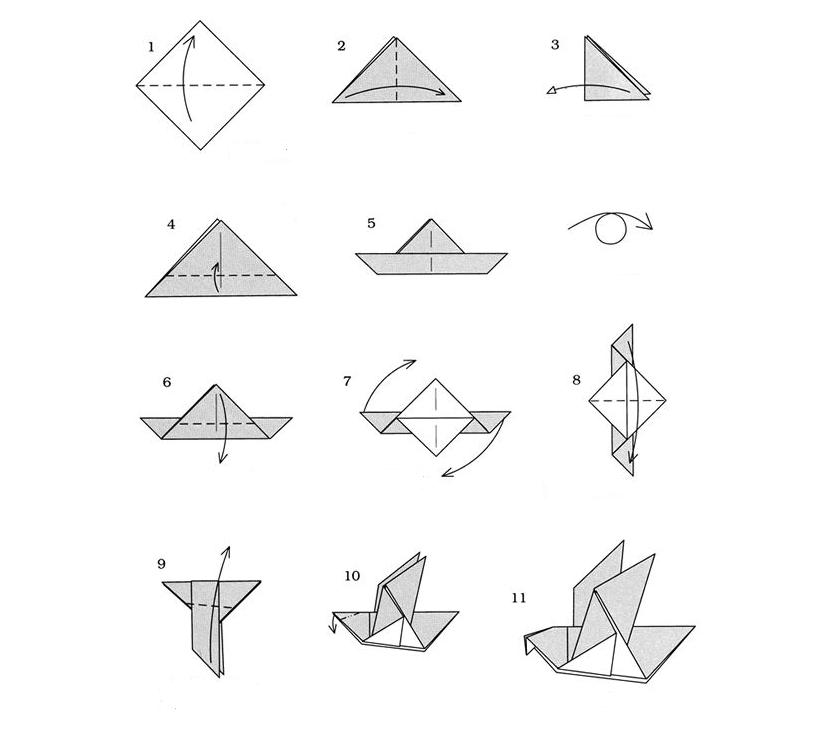 Голубь готов,Готовим фон: на Голубом листе  рисуем тюльпаны , сирень, 1 мая.Просушиваем  и приклееваем  голубя.Работа готова.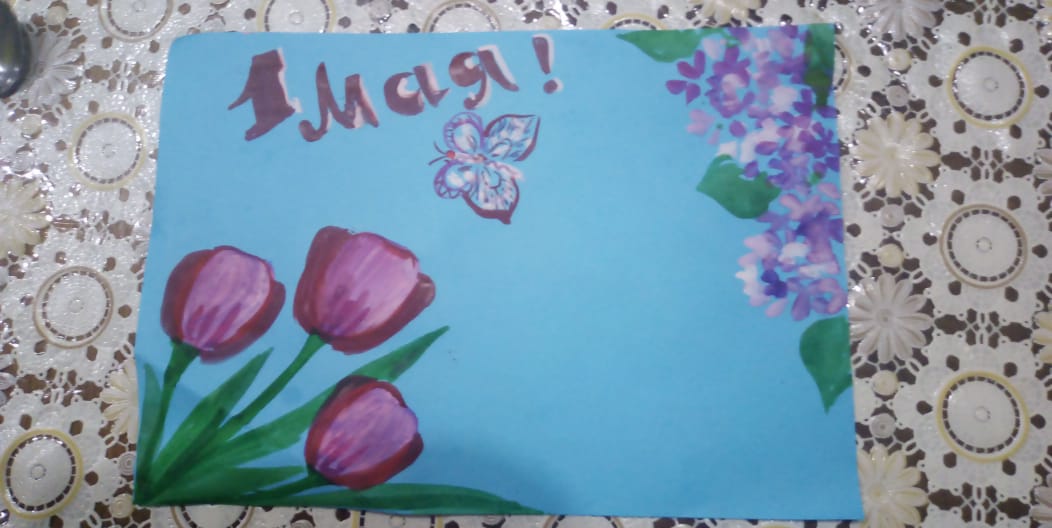 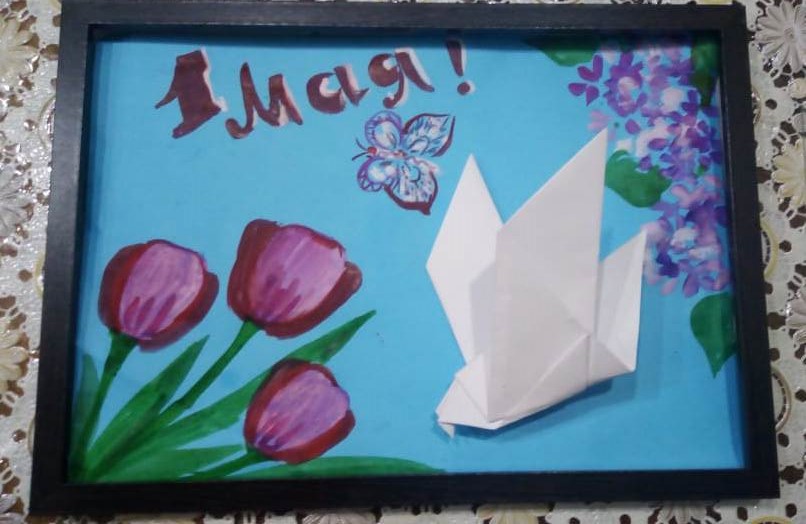 Большое спасибо за внимание!С вами работал педагог дополнительного образованияКаюкова Ольга Яковлевна МБУ ДО «Дома детского творчества» п. Мостовского. 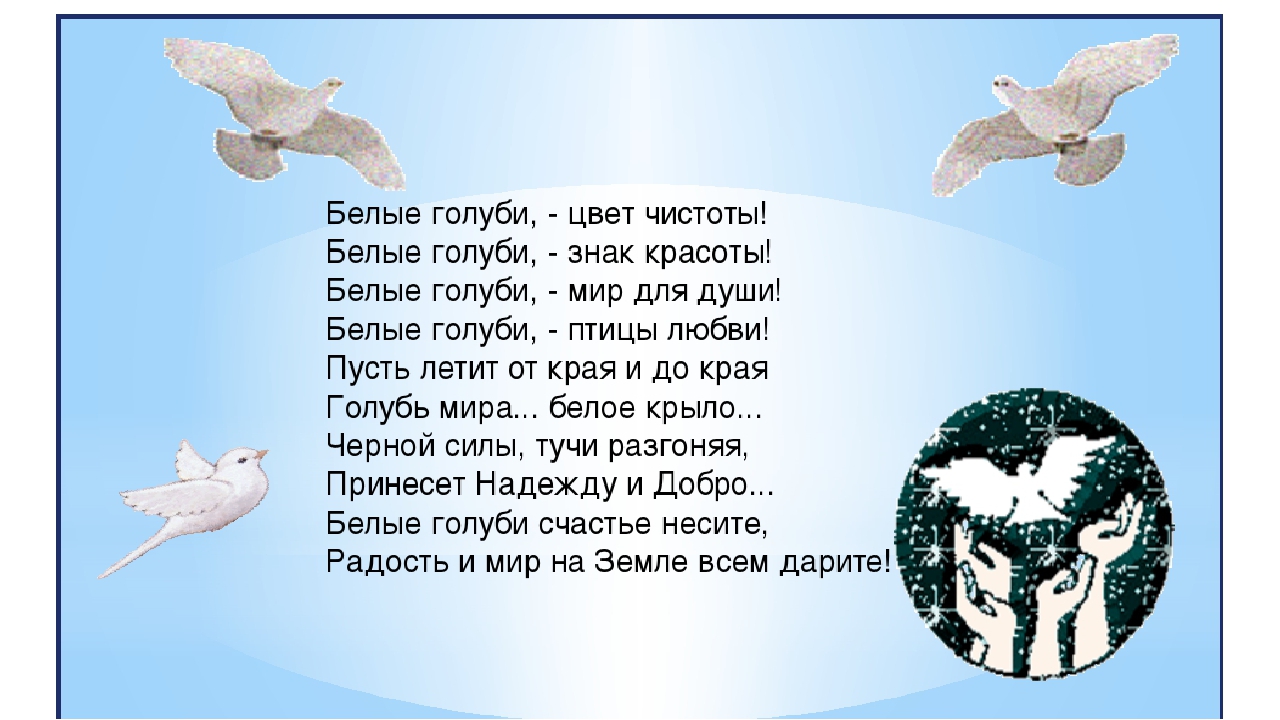 